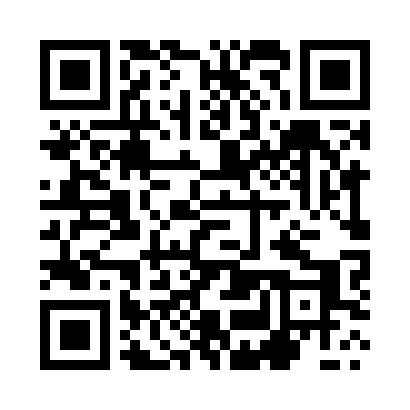 Prayer times for Ksieginice, PolandMon 1 Apr 2024 - Tue 30 Apr 2024High Latitude Method: Angle Based RulePrayer Calculation Method: Muslim World LeagueAsar Calculation Method: HanafiPrayer times provided by https://www.salahtimes.comDateDayFajrSunriseDhuhrAsrMaghribIsha1Mon4:316:2812:565:247:269:152Tue4:296:2512:565:257:279:173Wed4:266:2312:565:267:299:194Thu4:236:2112:555:277:309:215Fri4:206:1912:555:287:329:236Sat4:176:1712:555:297:349:267Sun4:156:1412:545:307:359:288Mon4:126:1212:545:327:379:309Tue4:096:1012:545:337:399:3210Wed4:066:0812:545:347:409:3411Thu4:036:0612:535:357:429:3712Fri4:006:0412:535:367:439:3913Sat3:576:0212:535:377:459:4114Sun3:545:5912:535:387:479:4415Mon3:515:5712:525:397:489:4616Tue3:485:5512:525:407:509:4917Wed3:455:5312:525:427:519:5118Thu3:425:5112:525:437:539:5319Fri3:395:4912:515:447:559:5620Sat3:365:4712:515:457:569:5821Sun3:335:4512:515:467:5810:0122Mon3:305:4312:515:478:0010:0423Tue3:275:4112:515:488:0110:0624Wed3:245:3912:505:498:0310:0925Thu3:215:3712:505:508:0410:1126Fri3:185:3512:505:518:0610:1427Sat3:145:3312:505:528:0810:1728Sun3:115:3112:505:538:0910:2029Mon3:085:2912:505:548:1110:2230Tue3:055:2812:505:558:1210:25